Name:  _______________________________________  Date:  ___________________Seventh Grade Civics-Unit Four: Judicial Branch How Federal Courts are OrganizedMultiple ChoiceIdentify the choice that best completes the statement or answers the question.____	1.	The federal district judge at St. Louis passed away unexpectedly, causing President Thomas to have to appoint a replacement.  Thomas comes up with three possible candidates.  He contacts Senators Wesson and Smith from Missouri and presents to them the name of his first choice as judge.  If either of the senators have a problem with this choice for judge, the president will instead ask their opinion on the other two choices.  Once the president and the senators are in agreement with a choice, President Thomas will make public his choice for the position of judge and submit the name to the entire Senate for their approval.The scenario above is an example of the practice of ________________.____	2.	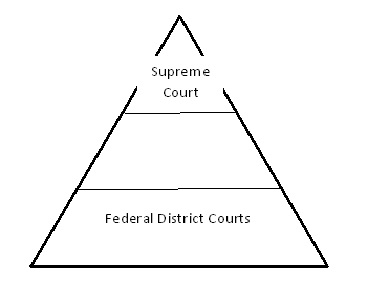 In the pyramid above, which of the following should go in the middle?____	3.	Where must all federal court cases begin?____	4.	Which Court of Appeals is Missouri located in?Short Answer	5.	What takes place in federal district courts that does not happen in federal appeals courts or in the Supreme Court?	6.	Explain the three rulings that are possible in a United States court of appeals case.	7.	Do you agree with the practice of appointing federal judges for life? Explain your answer.	8.	Create a Venn diagram comparing U.S. district courts to U.S. courts of appeals.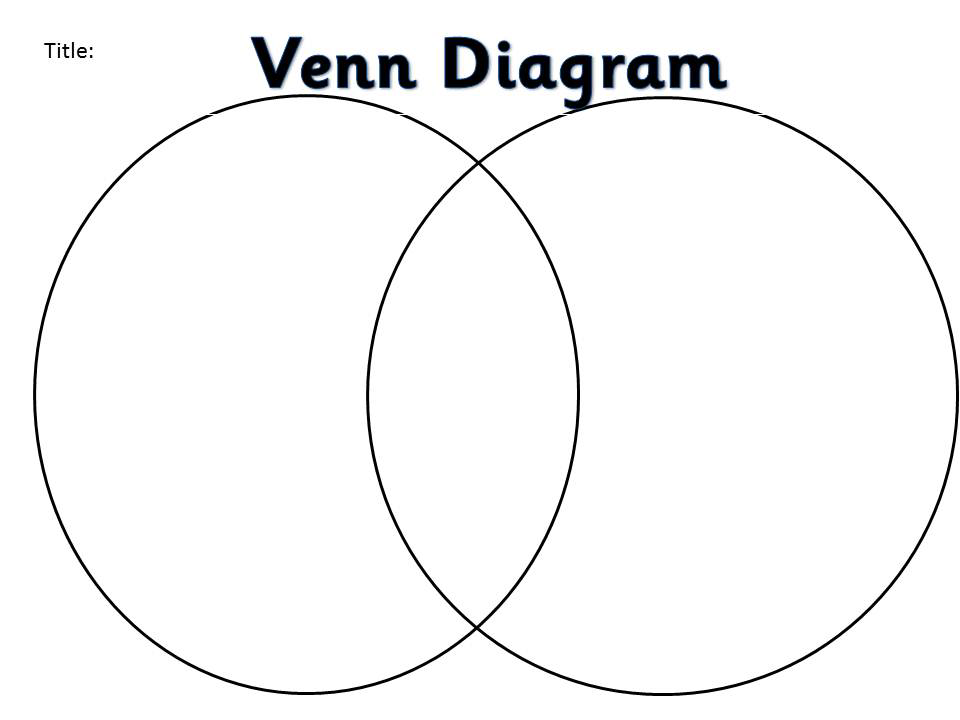 a.original jurisdictionc.watchdog ruleb.senatorial courtesyd.merit systema.Military Courtsc.State Courtsb.Trial Courtsd.Appellate Courtsa.Local Courtsc.Courts of Appealsb.Supreme Courtd.District Courtsa.8th Circuitc.Western Circuitb.12th Circuitd.Northern Circuit